CLEVEDON YMCA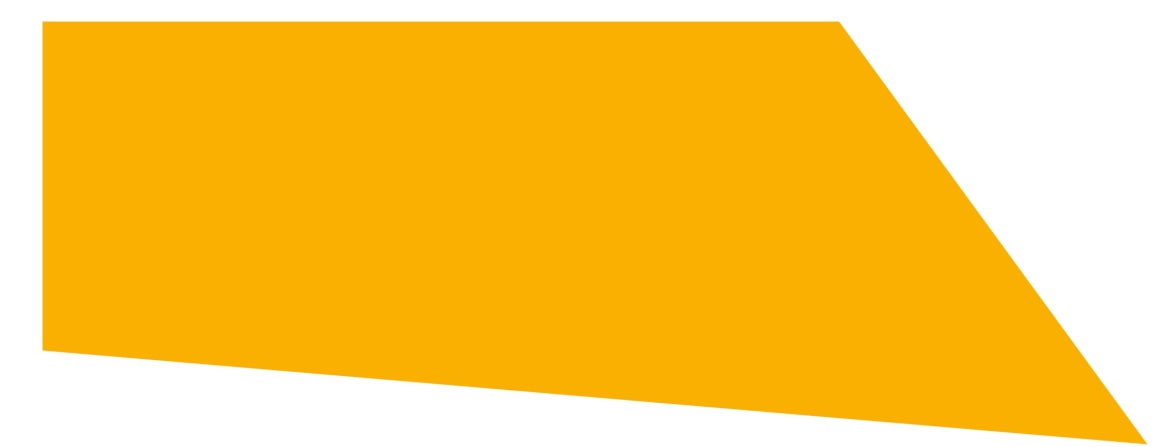 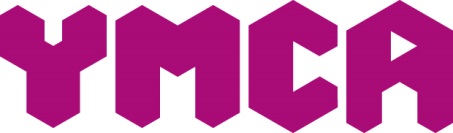 Marson Road, Clevedon, North Somerset BS21 7NNTel: 01275 878405.  E-mail:YMCAadmin@clevedon.ymca.org.uk Clevedon YMCA – Background Information for Job ApplicantsClevedon YMCA is a Christian organisation established in 1875 for the benefit of local residents.  Our constitution which is based on the 1855 Paris agreement and adopted in 2006 states:“The YMCA is a Christian Movement which seeks to unite those who, regarding Jesus Christ as their God and Saviour according to the Holy Scriptures, desire to be His disciples in their faith and in their life, and to associate their efforts for the extension of His Kingdom.It welcomes into its fellowship persons of all religious faiths and of none.In accordance with its Christian values the YMCA stands for:A worldwide fellowship based on the equal value of all personsRespect and freedom for all, tolerance and understanding between people of different opinionsActive concern for the needs of the communityUnited effort by Christians of different traditions.The objects of the Association are:To unite those who, regarding Jesus Christ as their God and Saviour according to the Holy Scriptures, desire to be His Disciples in their faith and in their life, and to associate their efforts for the extension of His Kingdom.To lead young people to the Lord Jesus Christ and to fullness of life in Him.To provide or assist in the provision in the interests of social welfare of facilities for recreation and other leisure time occupation for men and women with the object of improving their conditions of life.To provide or assist in the relief of persons of all ages with the object of developing their physical, mental or spiritual capacities.To relieve or assist in the relief of persons of all ages who are in conditions of need, hardship or distress by reason of their social, physical or economic circumstances.To provide residential accommodation for persons of all ages who are in conditions of need, hardship or distress by reason of their social, physical or economic circumstances.”The practical work of Clevedon YMCA is to provide open youth work provision five days a week in ordinary circumstances, activities for young people in the school holidays and one to one support where appropriate.  In 2019-2020 we particularly focussed on positive mental health support for young people and building resilience.We have good connections to the churches in Clevedon through Churches Together in Clevedon although we would like to build our relationship with individual churches.We have an experienced and committed youth work team together with a team of around 14 volunteers.  Our Board is drawn from members of local churches.  Board members are actively involved in the running of Clevedon YMCA.The other support we offer to the local community is a weekly club for people with Learning Disabilities.Most rooms in our building are open for hire by local organisations in keeping with the principles of the YMCA movement as reflected in our constitution.  We have a very large sports hall.Further information such as past annual reports is available on our website:www.clevedonymca.org.ukAugust 2020.